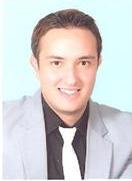 Alejandro Hernandez2423 Cloverdale St. Arlington, TX 76010+821082971985janeiro1985@gmail.comAlejandro Hernandez2423 Cloverdale St. Arlington, TX 76010+821082971985janeiro1985@gmail.comProfessional ProfileEager to bring ESL students passion and enthusiasm for linguistic achievement using a unique combination of educational methodologies.Hold Bachelors Degree in Bilingual Education (K-6).Experienced in a range of age groups and pedagogical knowledge.Dedicated to enthusiastic and dynamic teaching as a means of creating and nurturing a lifelong love of knowledge in children.Education and CertificationBSc in Bilingual EducationTexas A&M University, College Station TXGraduated May 2008 with 3.14 GPRMinor in Spanish  CertificationTEFL (Teaching English as a Foreign Language) 120+hours, 2013Key QualificationsPlan and instruct English/Spanish language using wide variety of teaching aids, motivational and implementation strategies to engage students in active learning.Incorporate learning modality principles into classroom and individual instruction. Develop and conduct inter-grade activities. EmploymentProfessional Development in EducationWondang Middle School, English Teacher, May 2012-CurrentGoyang, Gyeonggi, South KoreaWiz & Wise Kinder School, English Instructor, March 2011-March 2012Haengshin, Gyeonggi, South KoreaHoo Pyeong Elementary School, English Teacher, September 2008-September 2010Chuncheon, Gangwon, South KoreaStudent Teacher, January 2008-April 2008Milam Elementary, Bryan, TX USAProfessional Duties as an English TeacherResponsible for classroom management and English development in students and among staff.Led the classroom in conversational activities Coordinated after school activities such as (sports, story telling, speech/debate)Evaluated speaking performances and speech contestsResponsible for the development of English curriculums for ESL learners and for TOEFL prep courses.